 Стихи в картинках для детей  Как часто родители детей с нарушениями речи жалуются на то, что дети плохо запоминают стихи. Да, это так.      Речевым детям трудно удержать в памяти и повторить за взрослым предложение, а уж тем более стихотворную строчку! Но не потому что они глупые… Подводит таких малышей чаще всего слуховая память, ведь с нарушенным фонематическим слухом  трудно быть внимательным к долгой последовательности звуков!!!      Прежде чем вешать на детей ярлыки или отчаиваться – вспомните как вы сами затрудняетесь повторить фразу на иностранном языке: и взрослые тоже в такой ситуации перевирают звуки и пропускают слова!      Великолепной опорой для заучивания стихов  могут служить мнемотаблицы.Мнемотаблицы для заучивания стиховМнемотаблицы – как ясно из названия – это таблицы, которые могут служить опорой для памяти.Мнемотаблица -  стихотворение образное, да еще можно раскрашивать картинки мнемотаблицы.Вот еще несколько удачных мнемотаблиц: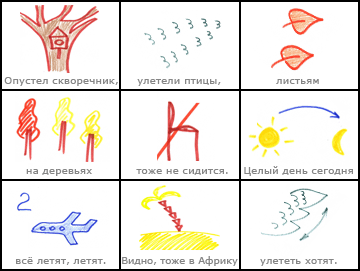 Поздняя осень скоро сдаст свои права матушке-зиме. А золотая осень с ее ажурными яркими красками осталась в стихах, сказках и рассказах.  Во всех детских садах проходит праздник Осени,  где дети учат и рассказывают  осенние стихи, инсценируют осенние сказки.Итак, лучшими осенними стихами для дошкольников я назову  стихотворение И. Винокурова “Осень в парке”.Осень в паркеХодит осень в нашем парке, Дарит осень всем подарки: Фартук розовый — осинке, Бусы красные — рябинке, Зонтик жёлтый — тополям, Фрукты осень дарит нам.Такие удачно подобранные яркие и понятные детям образы создал автор в стихотворении, что его легко было нарисовать, я имею в виду создать мнемотаблицу – запоминалку: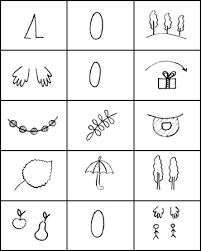 Скоро зима и пора коллекционировать  мнемотаблицы для запоминания зимних стихов.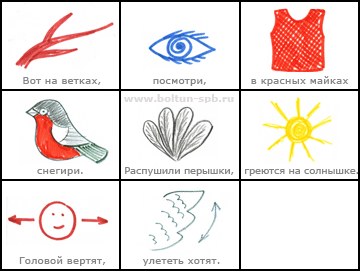 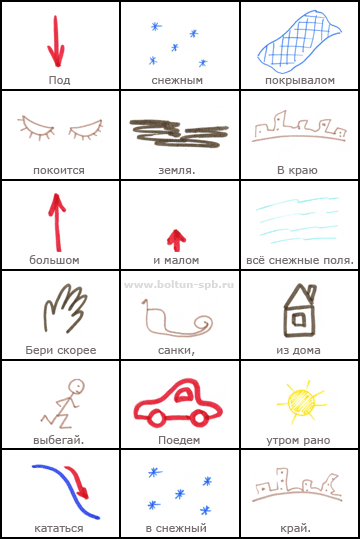 Использование мнемотаблицСамый простой способ использовать мнемотаблицу – это предъявить ее ребёнку и заучивать стих по строчкам. Но детям куда интереснее сначала раскрасить картинки, а потом повторить текст! А для ребят постарше можно нарисовать мнемотаблицу у них на глазах – они либо сразу раскрашивают появляющиеся картинки, либо с удовольствием включаются в игру и сами начинают зарисовывать стихотворные образы.Есть на YouTube и видео с мнемоническими картинками, но рисовать самим эффективнее, попробуйте!